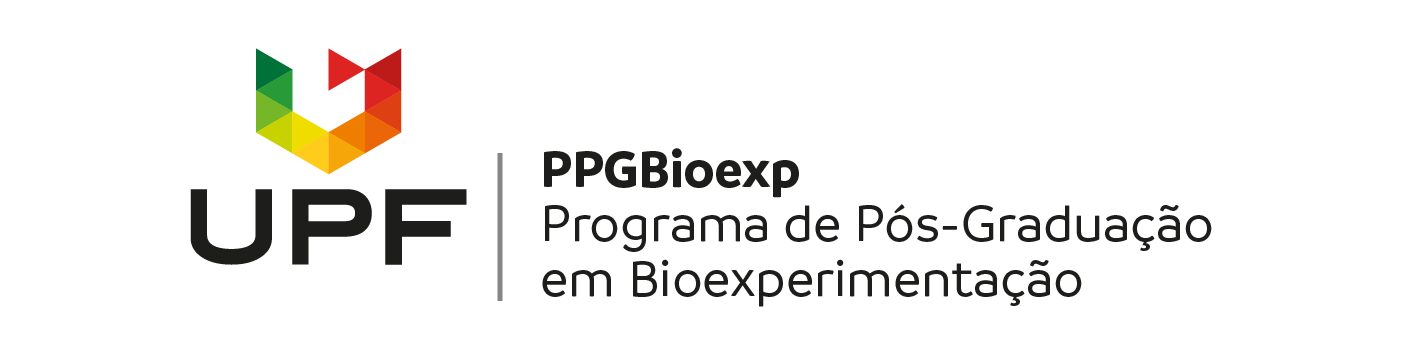 NORMAS PARA A ELABORAÇÃO DE DISSERTAÇÕES E TESESRevisado – colegiado PPGBioexp Passo Fundo, maio de 2022NORMAS PARA ELABORAÇÃO DE DISSERTAÇÃO E TESE APRESENTAÇÃO As normas para a elaboração de dissertações e teses, descritas aqui, serão aplicadas ao Programa de Mestrado e Doutorado em Bioexperimentação (PPGBioexp) da Universidade de Passo Fundo. O regimento do PPGBioexp exige, para obtenção do grau de Mestre e Doutor, a redação e defesa pública da dissertação e tese bem como a publicação de pelo menos um artigo científico resultante destes trabalhos de pesquisa.  Os discentes, sob a orientação de um professor-orientador do programa, deverão conduzir um trabalho de pesquisa experimental, meta-análise ou revisão sistemática, previamente aprovado por uma banca de defesa do projeto de pesquisa (mestrado e doutorado) e de qualificação (doutorado). DEFESA E HOMOLOGAÇÃO DE DISSERTAÇÃO E TESE A dissertação ou tese, aprovada pelo orientador e/ou comitê de orientação deverá ser enviada para o Conselho do PPGBIOEXP para fins de encaminhamento para a defesa pública. 2.1	Para a defesa pública, o discente deverá encaminhar junto à secretaria do PPGBioexp o documento de dissertação ou tese em formato digital. Farão parte da Comissão Avaliadora da Dissertação o orientador, um membro do Colegiado e, pelo menos, um membro externo ao Programa. Para a defesa de doutorado, deverão compor a banca no mínimo quatro (4) membros titulares e um (1) suplente, dos quais, obrigatoriamente, dois (2) membros titulares externos à Instituição. O presidente da Banca Examinadora será o orientador do discente e não desempenhará o papel de avaliador. Também, não poderão fazer parte da banca examinadora o cônjuge ou parentes afins até o segundo grau. 2.3	As dissertações e teses deverão ser acompanhadas do Formulário de Agendamento da Defesa de Dissertação ou Tese (anexo 1), endereçado ao Conselho do Programa, com a indicação da data da defesa, local, horário e Comissão Avaliadora. 2.4	As dissertações e teses, bem como as instruções referentes ao ato da defesa pública, serão encaminhadas à Comissão Avaliadora pela secretaria do Programa no prazo de 15 dias prévios à da data da defesa, que ocorrerá impreterivelmente em até 60 dias após o depósito desta documentação.Após a defesa, e tendo sido aprovado (a), o(a) aluno(a) terá o prazo de 45 dias para realizar as correções e sugestões da Comissão Avaliadora, de comum acordo com o seu orientador, e enviar a versão corrigida para a secretaria do curso, em formato digital. Cumpridas essas exigências, a secretaria do Programa disponibilizará ao aluno (a) a ata de defesa, que deverá ser incluída após a folha de rosto da dissertação ou tese, localizando a ficha catalográfica no verso da ata, antes de proceder à encadernação definitiva. Após a entrega definitiva, o mestre ou doutor titulado tem o prazo de até 6 (seis) meses para encaminhar o(s) artigo(s) organizado(s) com base no trabalho. Não cumprido este o prazo, o (a) orientador (a) adquire o direito de redigi-los, podendo assumir a autoria como primeiro autor. 2.5.	Para fins de homologação da dissertação ou tese, o discente deverá comprovar, junto ao Conselho do Programa, a submissão de artigo científico em revista qualificada da área. Para publicação, recomenda-se que o orientador selecione revistas que atendam aos critérios da CAPES e/ou fator de impacto JCR relevante. ELABORAÇÃO DA DISSERTAÇÃO DE MESTRADO E TESE DE DOUTORADO EM BIOEXPERIMENTAÇÃOAs dissertações de mestrado e teses de doutorado deverão relatar o trabalho de pesquisa, o qual deverá ser escrito na forma de artigo(s) científico(s). A fonte preferencial para a escrita dos trabalhos é Times New Roman. O tamanho da fonte para a capa será de 14 e, no restante do documento, tamanho 12.O espaçamento para a capa, página de rosto e Ata (1ª, 2ª e 3ª páginas, respectivamente) será simples. O índice, listas de figuras, tabelas e abreviações, título de tabelas e legendas de figuras, resumo e abstract, lista de referências, anexos e apêndices também devem ter espaçamento simples. No restante do documento o espaçamento será de 1,5. Observe estas recomendações para padronizar o número de espaços entre itens, principalmente na capa, folha de rosto e Ata de defesa.A página deverá ser configurada para tamanho de papel A4, margem superior e inferior de 2,5cm, esquerda de 3,0cm e direita de 2,0cm. Os parágrafos devem iniciar à 1 cm da margem esquerda.  No texto, os parágrafos não devem ser separados por espaços. O espaçamento (1 espaço) deverá ser usado para separar o texto de títulos e subtítulos, tanto antes quanto depois do referido título (ou subtítulos). A indicação dos itens da dissertação ou tese (ex.: capítulos, título do artigo, conclusões, etc. deverão ser indicados na primeira linha da folha com letra MAIÚSCULA, e centralizados. A numeração das páginas deverá ser formatada da seguinte maneira: todas as páginas que antecedem a INTRODUÇÃO devem ser numeradas com algarismos romanos, exceto a capa, folha de rosto e Ata de aprovação. Essas páginas são consideradas na contagem, mas não devem ser numeradas. A partir da INTRODUÇÃO a página recebe algarismos arábicos, na sequência da numeração anterior. O padrão de numeração dos títulos e o padrão da fonte utilizada seguirá o padrão progressivo, a saber: As citações bibliográficas no texto e posterior lista de REFERÊNCIAS devem seguir o modelo Vancouver. Recomenda-se utilizar um programa de citações e organização de referências como, por exemplo, o programa Mendeley de livre acesso.2.7 O(s) artigo(s) científico(s) incluído(s) na dissertação ou tese deverá(ão) ser formatado(s) de acordo com as normas da revista cientifica para a qual o mesmo foi será submetido, inclusive as referências bibliográficas. Os artigos científicos redigidos em inglês ou espanhol poderão fazer parte da dissertação ou tese sem a necessidade de tradução. Os demais itens listados nesse documento deverão ser redigidos em português, salvo consulta prévia e aprovação pela CAPES. Em casos de artigos já publicados deverá ser apresentado um documento que comprove anuência de todos os autores. Neste caso, deverão ser apresentadas 2 (duas) versões da dissertação ou tese: a) versão para ser disponibilizada no banco da UPF, contendo apenas os endereços eletrônicos (links) para os artigos aceitos e/ou publicados; b) versão para ser distribuída entre os membros da comissão julgadora, contendo os artigos aceitos e/ou publicados. As dissertações e teses deverão ter a seguinte ordem:a) Capa padronizada do Programa de Pós-graduação em Bioexperimentação; b) Página de rosto; Ata de defesa contendo o nome dos componentes da banca; AGRADECIMENTOS, DEDICATÓRIA e EPÍGRAFE: quando incluídos, deverão estar em páginas separadas; ÍNDICE: com a paginação de todas as seções, título e subtítulos; LISTA DE FIGURAS: com a paginação e título das mesmas; LISTA DE TABELAS: com a paginação e título das mesmas; LISTA DE ABREVIATURAS; RESUMO: em português, com no máximo 500 palavras. Após o resumo deverá ser incluído um item denominado Palavras chaves, com no máximo 6 palavras chaves; ABSTRACT: em inglês, com no máximo 500 palavras. Após o abstract deverá ser incluído um item denominado de key words, com no máximo 6 key words; INTRODUÇÃO: deverá conter uma breve introdução a respeito do assunto objeto da pesquisa e poderá conter os objetivos e justificativas para a realização do trabalho e, no último parágrafo, informações sobre como o documento está sendo apresentado, como por exemplo, na forma de artigo(s) cientifico(s) submetido(s) ou já publicado(s) e se for o caso, do idioma do(s) artigo(s); l) REVISÃO DA LITERATURA; deverá ter como foco o assunto pesquisado e contemplar os temas abordados em cada artigo ou capítulos subsequentes. A revisão de literatura deverá contextualizar as informações contidas na dissertação ou tese e poderá ser escrita juntamente com a INTRODUÇÃO. m) CAPITULOS: constituem capítulos da dissertação ou tese o artigo científico (Capítulo 1). Quando houver mais de um artigo científico, esses serão apresentados nos capítulos subsequentes (capítulo 2, capítulo 3, etc.) n) CONCLUSÕES: poderão ser apresentadas na forma de texto ou pontualmente, mas acompanhadas de uma breve fundamentação; o) CONSIDERAÇÕES FINAIS: ao término dos capítulos, o discente deverá apresentar suas considerações a respeito do trabalho realizado, sem repetir o que já foi abordado nos capítulos anteriores. Poderá também discutir o trabalho final em relação ao projeto inicial e achados não publicados ou que não foram incluídos nos capítulos. p) REFERENCIAS: as referências bibliográficas de cada artigo incluído no documento deverão vir logo após o referido capítulo. Ao final da dissertação ou tese deverão ser listadas as referências citadas no restante do trabalho, incluindo introdução, revisão de literatura, considerações finais, conclusões e perspectivas. Quando uma referência bibliográfica utilizada no artigo científico for usada em outra parte do trabalho também deverá ser citada nas REFERÊNCIAS. O modelo de citação e referencias é Vancouver. q) ANEXOS: poderão ser incluídos ilustrações ou protocolos inéditos provenientes do trabalho de pesquisa e que não puderam ser incluídos nos artigos, mas que pela relevância são fundamentais para complementar, principalmente, o item Considerações Finais. Observação: as normas propostas tem por objetivo padronizar as dissertações e teses dos discentes do PPGBioexp. Na eventualidade de algum tópico não ter sido abordado na presente orientação, solicita-se consultar a coordenação do PPGBioexp, 1.TÍTULO (letra maiúscula, em negrito) 1.1 SUBTÍTULO (letra maiúscula) 1.1.1 subtítulo (letra minúscula em negrito) 1.1.1.1 subtítulo (letra minúscula) 1.1.1.1.1 subtítulo (letra minúscula, em itálico) 